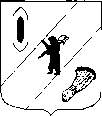 АДМИНИСТРАЦИЯ  ГАВРИЛОВ-ЯМСКОГОМУНИЦИПАЛЬНОГО  РАЙОНАПОСТАНОВЛЕНИЕ12.03.2024  № 190О внесении изменений в постановление Администрации Гаврилов-Ямского муниципального района от 29.12.2016   № 1441   Руководствуясь статьей 26 Устава Гаврилов-Ямского муниципального района Ярославской области,АДМИНИСТРАЦИЯ МУНИЦИПАЛЬНОГО РАЙОНА ПОСТАНОВЛЯЕТ:1. Внести в постановление Администрации Гаврилов-Ямского муниципального района  от 29.12.2016   № 1441   «Об утверждении Порядка размещения информации о среднемесячной заработной плате руководителей, заместителей руководителей и главных бухгалтеров муниципальных учреждений и муниципальных унитарных предприятий Гаврилов-Ямского муниципального района» следующие изменения:1.1. пункт 3 постановления изложить в следующей редакции:«3.  Контроль за исполнением постановления возложить на заместителя Главы Администрации муниципального района  Романюка А.Ю.»;1.2. Приложение к постановлению изложить в новой редакции (Приложение).2. Контроль за исполнением постановления возложить на заместителя Главы Администрации муниципального района  Романюка А.Ю.3. Постановление опубликовать в районной массовой газете «Гаврилов-Ямский вестник» и разместить на официальном сайте Администрации Гаврилов-Ямского муниципального района.4. Постановление вступает в силу с момента официального опубликования.Глава Гаврилов-Ямскогомуниципального района					                    А.Б. СергеичевПриложение к постановлению Администрации Гаврилов-Ямского муниципального района от 12.03.2024 № 190ПОРЯДОКРАЗМЕЩЕНИЯ ИНФОРМАЦИИ О СРЕДНЕМЕСЯЧНОЙ ЗАРАБОТНОЙ ПЛАТЕ РУКОВОДИТЕЛЕЙ, ЗАМЕСТИТЕЛЕЙ РУКОВОДИТЕЛЕЙ И ГЛАВНЫХ БУХГАЛТЕРОВ МУНИЦИПАЛЬНЫХ  УЧРЕЖДЕНИЙ и  МУНИЦИПАЛЬНЫХ УНИТАРНЫХ ПРЕДПРИЯТИЙ ГАВРИЛОВ-ЯМСКОГО МУНИЦИПАЛЬНОГО РАЙОНА 1. Порядок размещения информации о среднемесячной заработной плате руководителей, заместителей руководителей и главных бухгалтеров муниципальных учреждений и муниципальных унитарных предприятий Гаврилов-Ямского муниципального района (далее - Порядок) разработан в соответствии с Федеральным законом от 3 июля 2016 года № 347-ФЗ «О внесении изменений в Трудовой кодекс Российской Федерации».2. Порядок определяет условия размещения информации о рассчитываемой за календарный год среднемесячной заработной плате руководителей муниципальных учреждений и муниципальных унитарных предприятий Гаврилов-Ямского муниципального района (далее – учреждения и предприятия), заместителей руководителей и главных бухгалтеров учреждений и предприятий в соответствии со статьей 349.5 Трудового кодекса Российской Федерации.3. Уполномоченным органом  Администрации Гаврилов-Ямского муниципального района в реализации настоящего порядка является отдел экономики, предпринимательской деятельности, инвестиций и сельского хозяйства Администрации Гаврилов-Ямского муниципального района.4. Информация, указанная в пункте 1 Порядка, размещается на официальном сайте Администрации Гаврилов-Ямского муниципального района.Сведения о среднемесячной заработной плате руководителей, заместителей руководителей и главных бухгалтеров учреждений и предприятий представляются руководителями учреждений или предприятий учредителю ежегодно, в срок до 20 января, по состоянию на 01 января года, следующего за отчетным. Если функции и полномочия учредителя  муниципальных  учреждений Гаврилов-Ямского муниципального района осуществляют Управления Администрации Гаврилов-Ямского муниципального района, то руководитель Управления, представленные в указанный срок сведения,  передает  в  отдел информатизации и связи Администрации Гаврилов-Ямского муниципального района для размещения в информационно-телекоммуникационной сети Интернет.5. Информация, предусмотренная пунктом 1 Порядка, по решению учредителя может размещаться на официальных сайтах муниципальных  учреждений или предприятий Гаврилов-Ямского муниципального района. 6. Информация, предусмотренная пунктом 1 Порядка, рассчитывается за календарный год и размещается в информационно-телекоммуникационной сети Интернет не позднее первого квартала года, следующего за отчетным.В составе информации, подлежащей размещению, указываются полное наименование учреждения, фамилия, имя и отчество руководителя, заместителей руководителя и главного бухгалтера учреждения или предприятия, занимаемая должность.7. В составе размещаемой на официальных сайтах информации, предусмотренной пунктом 1 Порядка, запрещается указывать данные, позволяющие определить место жительства, почтовый адрес, телефон и иные индивидуальные средства коммуникации лиц, указанных в пункте 1 Порядка, а также сведения, отнесенные к государственной тайне или сведениям конфиденциального характера.